RESULTADO – TOMADA DE PREÇONº 2022299EXA30688HEMUO Instituto de Gestão e Humanização – IGH, entidade de direito privado e sem finslucrativos, classificado como Organização Social, vem tornar público o resultado daTomada de Preços, com a finalidade de adquirir bens, insumos e serviços para o HMI -Hospital Materno Infantil, com endereço à Rua R-7, S/N, Setor Oeste, Goiânia, CEP: 74.125-090.OBS: ENVIADO PDF DE CONFIRMAÇÃO BIONEXO COM AS INFORMAÇÕES DE RESULTADOVENCEDOROBJETOQUANTVALORUNITÁRIOR$ 700,00VALORTOTALR$ 700,00RP PEDPARECER DE NEUROLOGIA INFANTILRN DE RAIANE MICHELE GOMES DASILVA DO CARMO1SERVICOSMEDICOSLTDA CNPJ:104.070.127/001-9130688/2022Goiânia/GO, 29 de setembro de 2022.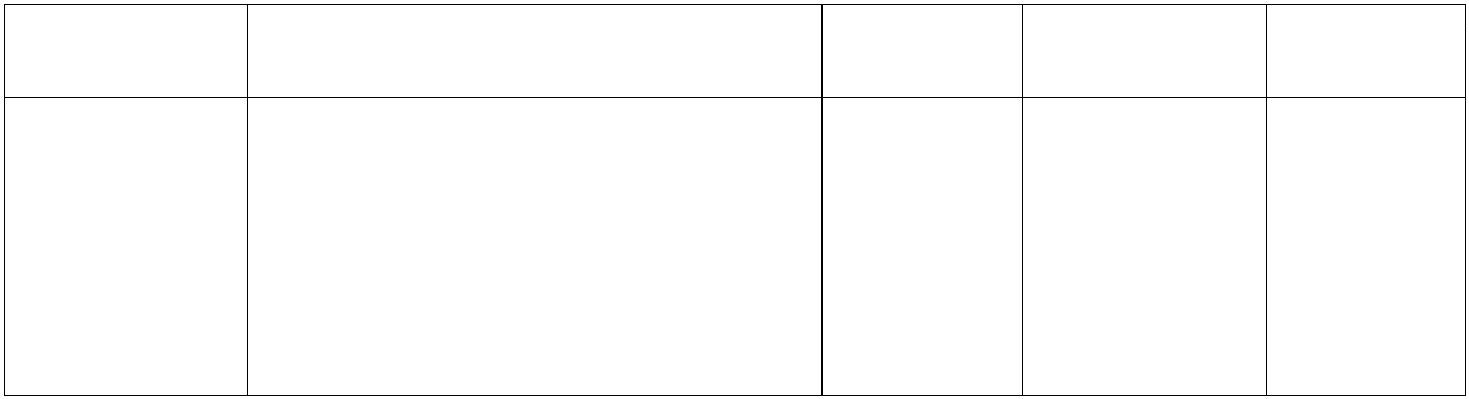 